Publicado en Madrid el 07/08/2018 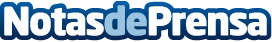 Fisioserv explica cómo ponerse en forma en tiempo récord Con esfuerzo y constancia aún hay tiempo de ponerse en forma para las vacaciones de verano, incluso, para mantenerlo como estilo de vida. Fisioserv, el último concepto en Fisioterapia, da las claves: nada como unos ejercicios exprés que tonifiquen en tiempo récord, una dieta basada en proteínas y vegetales frescos para asegurar la firmeza y potenciar la energía y por supuesto, otros trucos que  ayudarán a conseguir el objetivo #bodybeachDatos de contacto:Fisioserv910 66 51 78Nota de prensa publicada en: https://www.notasdeprensa.es/fisioserv-explica-como-ponerse-en-forma-en Categorias: Nutrición Sociedad Entretenimiento http://www.notasdeprensa.es